МБДОУ ЦРР детский сад «Радуга»Психологические и возрастные особенности детей средней группы 4-5 лет.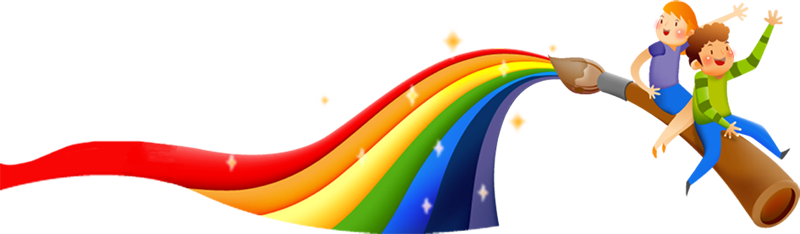 Воспитатели: Бодягина В.Н.                     Валова Д.Н.«Черногорск 2014»К 4-5 годам происходит значительный скачок в развитии ребенка.  К этому возрасту детки полностью осваиваются в детском саду, появляется некая самостоятельность. Отмечается активное  развитие речи, памяти, внимания, мышления, мелкой моторики рук.Что должны знать и уметь:В области математики:Счет цифр от 0 до 10, называть их в правильной последовательности; Узнавать геометрические фигуры и уметь их правильно показывать (круг, квадрат, треугольник, прямоугольник и овал)Знать как пишутся цифры, понимать их точное значение (что больше, что меньше);Сравнивать предметы по величине (длине, высоте, ширине);Ориентироваться на листе бумаги, знать и понимать понятия «сверху», «снизу», «справа», «слева».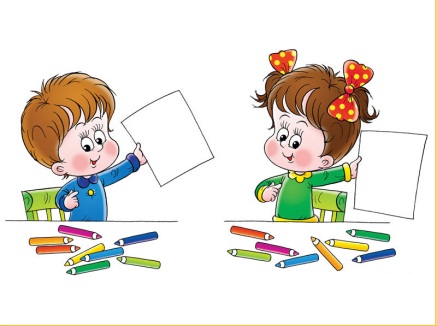 В области мышления/памяти:Находить отличия между сходными картинками;Уметь находить предмет по контуру. Сравнивая две схожие картинки, находить пять-шесть отличий. Из 5-6 картинок уметь находить две абсолютно одинаковые. Глядя на целую картинку, найти на ней место отдельного фрагмента.  Находить общий признак у пяти предметов.Складывать пазлы,  конструктор, пирамиды, недостающие фигуры.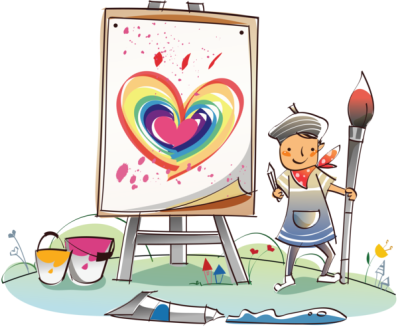 РечьЗапоминать и рассказывать небольшие стихи;Понимать почему нельзя что-либо делать и объяснять это доступно;Уметь строить сложные предл-ия из 8-10 слов так, чтобы его могли понять.Вести беседу: отвечать на вопросы, самостоятельно задавать встречные вопросы.Знать свои полные ФИО, свой возраст и город проживания.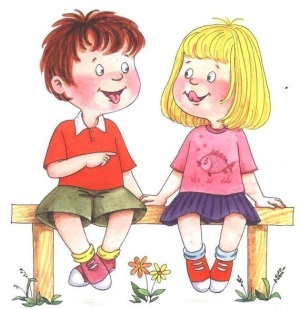 В области окружающего мира:Знать времена года и их приметы и признаки;Знать части суток, уметь ориентироваться в них, рассказывать, чем он занимается в разное время суток;Знать  домашних и диких животных, овощи, фрукты, ягоды, предметы мебели, транспорт;Различать и называть части тела животного и человека. 
• Знать правила дорожного движения (улицу переходят в специальных местах, переходить только на зелёный сигнал светофора) 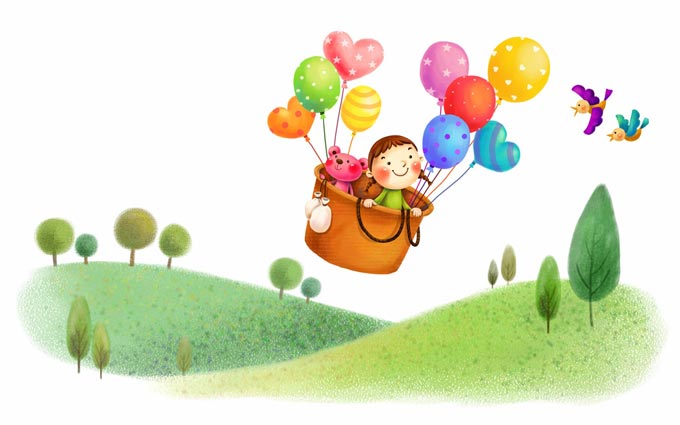 В области самообслуживания:Самостоятельно, одеваться и раздеваться в определенной последовательности (надевать одежду, снимать, расстегивать пуговицы, складывать, вешать, развязывать и завязывать шнурки ботинок).Замечать непорядок в одежде и устранять его.Отлично обращаться с ложкой и вилкой.Уметь проводить прямые линии и ровные круги.Раскрашивать картинки не выходя за их границы.Различать правую и левую руку, правую и левую ногу.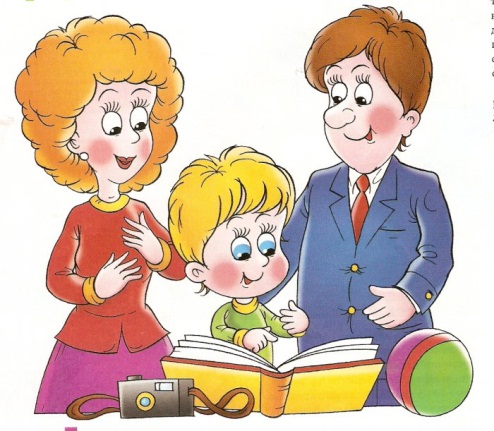 НЕ ЗАБЫВАЙТЕ ХВАЛИТЬ РЕБЕНКА!!!!«Лучший подарок, который мы можем сделать ребенку, – это не столько любить его, сколько научить его любить самого себя».Ж. Саломе«Никогда не обещайте ребенку, чего нельзя выполнить, и никогда не обманывайте его».Ушинский К. Д.«Знаете ли, какой самый верный способ сделать вашего ребенка несчастным,— это приучить его не встречать ни в чем отказа».Руссо Ж.-Ж.«Воспитывать …самая трудная вещь. Думаешь: ну все теперь кончилось! Не тут-то было: все только начинается!!!»                             Лермонтов М.Ю.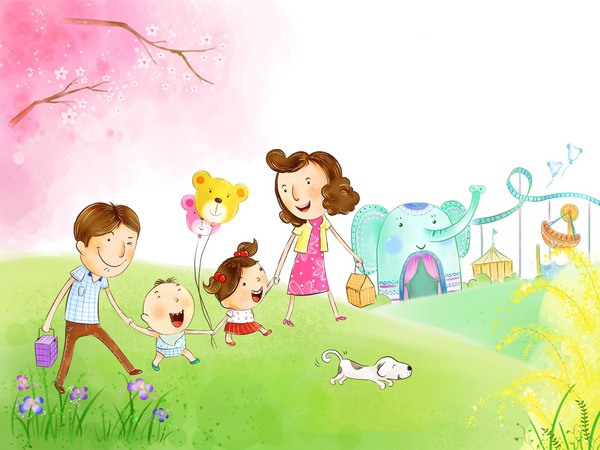 